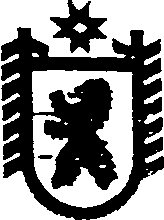 Республика КарелияАДМИНИСТРАЦИЯ СЕГЕЖСКОГО МУНИЦИПАЛЬНОГО РАЙОНАПОСТАНОВЛЕНИЕот  02  марта  2018  года  №  159  СегежаО  внесении изменения в постановление администрации Сегежского муниципального района от 11.04.2011 № 493Администрация Сегежского муниципального района  п о с т а н о в л я е т:1. Внести изменение в подпункт 1 пункта 2 постановления администрации Сегежского муниципального района от 11 апреля 2011 г. № 493 «Об обеспечении размера минимальной заработной платы работникам муниципальных учреждений Сегежский муниципальный район», заменив слова «ОО «Объединение организаций профсоюзов в Республике Карелия» и Союзом промышленников предпринимателей (работодателей) Республики Карелия» словами: «Союзом организаций профсоюзов в Республике Карелия и Региональным объединением работодателей Республики Карелия «Союз промышленников и предпринимателей (работодателей) Республики Карелия».2. Распространить действие настоящего постановления на правоотношения, возникшие с 1 января 2018 года.3. Отделу информационных технологий и защиты информации администрации Сегежского муниципального района (Т.А.Слиж) обнародовать настоящее постановление путем размещения официального текста настоящего постановления в информационно-телекоммуникационной сети «Интернет» на официальном сайте администрации Сегежского муниципального района  http://home.onego.ru/~segadmin.  4. Контроль за исполнением настоящего постановления оставляю за собой.              Глава администрацииСегежского  муниципального района                                                          Ю.В. Шульгович Разослать: в дело, ФУ, Антоновой Е.Н., УО, ЮО, МКУ «ЦБ МО», МКУ «ЕРЦ», Русаковой Р.П. 